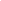 Focus Area: Environmental Awareness Goal: For the students and staff to develop and understand the need to become more knowledgeable with the effects of irresponsible actions that affect our environment and exercise practical routines for the benefit of the community.*Although a handful of individuals such as students, parents, and community members may have the opportunity to participate and finish the programs, the comprehensive approach must be headed by one or more persons at the school level (e.g. administrators, counselor, teachers, etc.)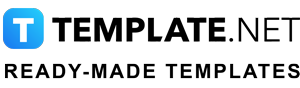 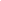 To Use This Document   The text inside the brackets which is highlighted is meant to be edited with your text. This is the way you can edit the document as given below:To Edit Text:   Point the mouse where you want to edit and delete the sample text and then you can add your text.  You can change the size, font & color of the text in the Main Tab: Home 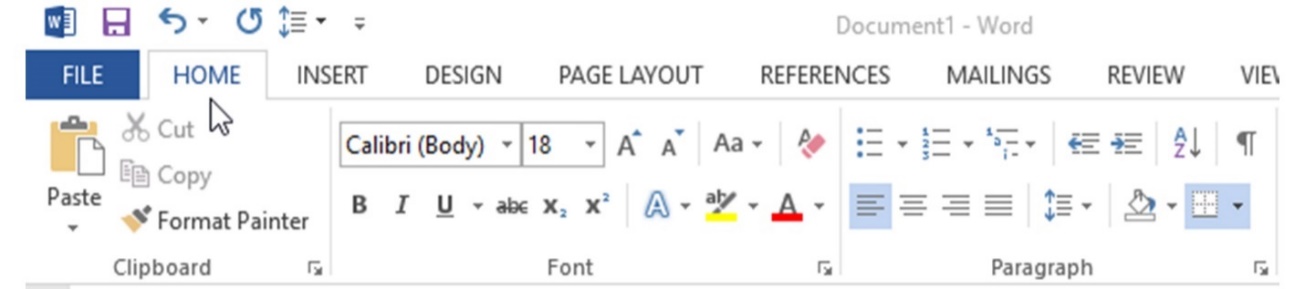 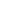 To Edit Table: Point the mouse in the table where you want to edit and delete the sample text and then you can add your text.You can adjust the row & column size of the table in the Main Tab: Layout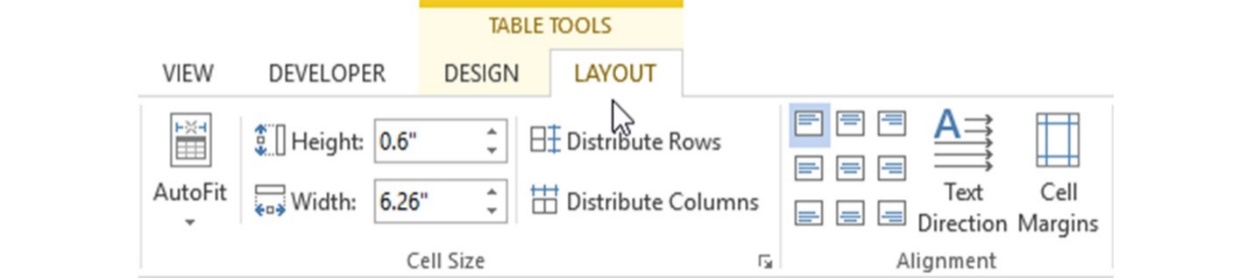 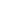 To Edit Chart:   Select the chart which is going to edit and thenIn Main tab: Design -> Edit DataIt will open the excel sheet where you can edit the values of the chart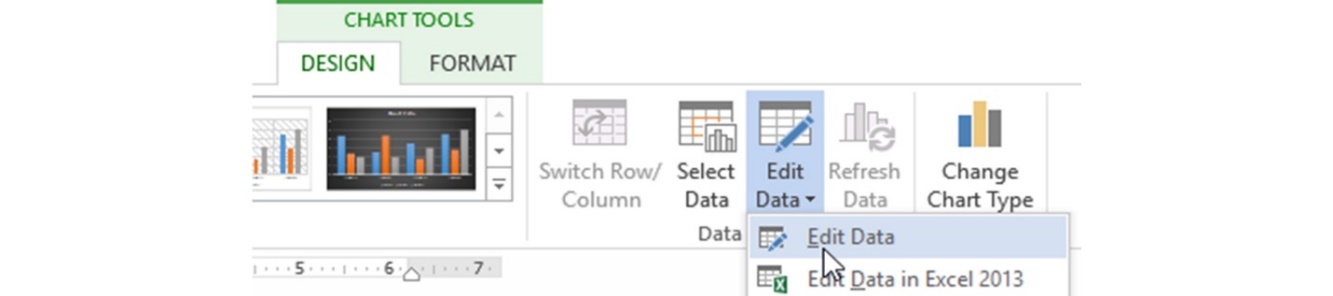 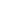 StrategiesActivitiesPerson/s In-ChargeTimelineEvaluationDevelop environmental awareness within students and school staff.Symposium on Global Warming and Its EffectsScience CoordinatorsHomeroom AdvisorsAugust - September For students to have better understanding regarding the effects of global warming and what one can do to minimize the contribution towards it.Develop environmental awareness within students and school staff.Poster making contest with the theme, “I Love Mother Earth.” Using garbage as materials for posters.Science TeachersHomeroom AdvisorsFirst half of September List of selected participants and winners.Promote and practice sustainable development inside and outside of the school’s curriculum.Develop the garden assigned to each year levelWork Education CoordinatorsWork Education TeachersMarch - April (Spring Time)Development of produce to be used for class consumption.Promote and practice sustainable development inside and outside of the school’s curriculum.Waste Free Lunch Days (no disposable utensils and equipment available)School AdministratorsEvery Wednesday from beginning to end of school yearCheck progress every 6 weeks regarding garbage production.Promote and practice sustainable development inside and outside of the school’s curriculum.Eco-Block Making Contest: year with the most eco-blocks made gets to go have a field trip.  Eco-blocks are donated to environmental associations.School AdministratorsScience AdministratorsWhole month of OctoberMinimizes the disposing of water bottles and plastics compared to other months.Improve waste management skills within school premises.Waste Management SeminarSchool AdministratorsScience AdministratorsEnd of AugustSchool community properly throws their garbage in the proper bins.Improve waste management skills within school premises.Reduce, Reuse, Recycle Project Science AdministratorsHomeroom Advisors September - End of Academic CalendarLess trash being thrown away for the creation of new items.Improve waste management skills within school premises.Compost Bin MakingWork Education AdministratorsWork Education TeachersScience TeachersJanuary - MarchCreation of enough soil from compost for the garden.Create school programs and activities that encourage healthy environmental practices that involve the community.Tree planting activity with the localsSchool administratorsParent CoordinatorsScience administratorApril More seedlings are buried to promote the town’s land.Create school programs and activities that encourage healthy environmental practices that involve the community.Beach / Lake Clean-up School administratorsParent CoordinatorsEnd of April Less trash in the city’s natural resources.